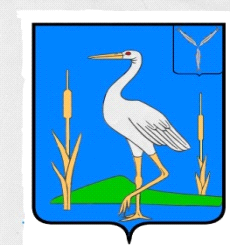 АДМИНИСТРАЦИЯБОЛЬШЕКАРАЙСКОГО МУНИЦИПАЛЬНОГО ОБРАЗОВАНИЯ РОМАНОВСКОГО МУНИЦИПАЛЬНОГО РАЙОНА  САРАТОВСКОЙ  ОБЛАСТИПОСТАНОВЛЕНИЕ№21От 20.04.2021 годас. Большой КарайО внесении изменений в постановление №49 от 03.12.2020г «Об утверждении муниципальной программы «Благоустройство муниципального образования»(с изм.от 22.01.2021г№4,от 12.02.2021г.№10)          В соответствии со ст. 14 Федерального закона № 131-ФЗ «Об общих принципах организации местного самоуправления Российской Федерации», на основании Федерального закона от 26.04.2007 № 63-ФЗ «О внесении изменений в Бюджетный кодекс Российской Федерации в части регулирования бюджетного процесса и приведение в соответствие с бюджетным законодательством Российской Федерации отдельных законодательных актов Российской Федерации», и на основании Устава Большекарайского муниципального образования Романовского муниципального района Саратовской области ПОСТАНОВЛЯЮ:Внести изменения в  муниципальную программу «Благоустройство муниципального образования» (далее – муниципальная программа) изложив   раздел 3 Программные мероприятия в новой редакции. Обнародовать данное постановление в установленном порядке.Контроль за исполнением настоящего постановления оставляю за собой.Глава Большекарайского муниципального образования				              Н.В.СоловьеваПрограммные мероприятия №НаименованиеИсточники финансирования2021(тыс.р.).2022(тыс.р.).2023(тыс.р.).1234563Раздел 3Мероприятия по благоустройству  муниципального образования-ремонт и содержание памятников и малых архитектурных  форм, находящихся на территории муниципального образования;- содержание детской и универсальной спортивной площадок;-закупка хоз. инвентаря и материалов    для    проведения мероприятий по благоустройству-изготовление проектно-сметной документации-проведение экспертизы сметной документации на выполнение работ по благоустройству общественной территории- дератизация помещений, открытых территорий МО-контроль качества проведенных дератизационных мероприятийБюджет муниципального образования 45,045,045,0